Министерство культуры Российской ФедерацииФедеральное государственное бюджетное учреждение культуры«Государственный Русский музей»Отдел «Российский центр музейной педагогики и детского творчества»Администрация города КостомукшаМуниципальное бюджетное учреждение культуры «Культурно-музейный центр»Союз музеев РоссииОбразовательно-выставочный проект «Путешествие в мир науки и искусства»Тема «Математика и изобразительное искусство»Образовательно-выставочный проект 2019 года «Путешествие в мир науки и искусства» включает тему«Математика и изобразительное искусство». Ее важностьопределяется трендом современного образования, а также ролью математики в общем развитии учащихся средней школы. Без знания ее основанных на точности, порядке и логике законов невозможно прогнозировать события и делать научные открытия. Неслучайно «царицу наук» человечество считает одним из важнейших достижений цивилизации.В условиях реализации проекта «Путешествие в мир науки и искусства» изобразительное искусство становится формой метапознания, обеспечивающей более высокий уровень обучения.Проект направленнатворческоеразвитие детей и подростков через интеграцию математики, изобразительного искусства и архитектуры.Цель проектаСпособствовать освоению учащимися мира и окружающей среды на основе метапознания, которое позволяет осуществлять текущий контроль за своим мышлением, памятью, знаниями, целями и действиями. Задачи проекта1. Оказать содействие учреждениям культуры и образования Северо-Западного региона в расширении культурно-педагогического взаимодействия музея с учреждениями культуры и образования в области творческого развития и художественного воспитания детей и подростков с различными социальными и физическими возможностями на основе метапредметного подхода.2. Мотивировать педагогов, учащихся и родителей на изучение математики в контексте художественных образов архитектуры и изобразительного искусства, которое в этом процессе рассматривается как метапредмет. 3. Создать условия для повышения квалификации музейных специалистов и педагогов системы образования в области эстетического воспитания и художественно-творческого развития средствами музейной среды и изобразительного искусства на основе метапредметного подхода.Содержание проекта1. Организация и проведение, в согласованные с регионами сроки, силами специалистов Русского и региональных музеев метапредметного образовательно-выставочного проекта «Путешествие в мир науки и искусства». 2. Организация в регионах конкурса детского творчества по теме «Мир науки и искусства»с последующим участием лучших произведений в межрегиональной выставке,которая пройдет в залах Русского музея в январе 2020 года.3. Проведение мероприятий по повышению квалификации музейных специалистов и школьных педагогов в области музейной педагогики и художественного образования средствами изобразительного искусства и метапредметного подхода.  4. Включение в процесс художественного образования образовательных учреждений удаленных поселений обучение электронными средствами.5. Обеспечение сотрудников региональных музеев методическими материалами.Формы реализации проекта: - занятия на метапредметной дидактической выставке «Математика и изобразительное искусство»;- мастер-классы по теме семинара, семинарские занятия и консультации по учебным курсам музейно-педагогических программ отдела «Российский центр музейной педагогики и детского творчества» Русского музея; -лекции для детской и взрослой аудитории по специфике метапредметного освоения естественнонаучных и гуманитарных дисциплин, а также истории русского искусства.Программа «Путешествие в мир науки и искусства»реализуется6 и 7 апреля 2019 г. в культурно-музейном центре города Костомукша группой из трех сотрудников Русского музея в составе: Б.А. Столяров, заведующий отделом «Российский центр музейной педагогии и детского творчества» Русского музея, заслуженный работник культурыРФ, Лауреат государственной премии РФ в области литературы и искусства, доктор педагогических наук, профессор; Е.Н. Елиференко, ведущий специалист отдела «Российский центр музейной педагогии и детского творчества» Русского музея;К.В. Шафроненко,специалист отдела «Российский центр музейной педагогии и детского творчества» Русского музея.Участникамипроводимого семинара и зрителями дидактической выставки будут музейные специалисты, педагоги образовательных учреждений, старшеклассники и студенты.Планируемое количество участников проекта – 100 человек, среди них учителя начальных классов – 20, средней школы – 30, старшеклассники и студенты – 30, музейные сотрудники – 20.По завершении работы в г. Костомукша отдел «Российский центр музейной педагогики и детского творчества» Русского музея продолжит сотрудничество с учреждениями культуры и образования города с помощью электронных средств коммуникации, а именно:образовательного портала«Здравствуй, музей!», сайта отдела (muzped.net) ипо скайпу.Программа семинара6 апреля12.00 – 12.15 Приветствия участникам семинара:- директор МБУК «Культурно-музейный центр»- управление образования г. Костомукша- представительПАО «Северсталь»12.15 – 13.15«Искусство и наука в контексте метапознания», заведующий отделом «Российский центр музейной педагогии и детского творчества» Русского музея, д-р пед. наук, профессор Б.А.Столяров13.15 – 14.00 Обед14.00 – 15.00«Объекты искусства на языке математики: симметрия, пропорция, перспектива», специалист сектора по работе с образовательными учреждениями отдела РЦМПиДТ К.В. Шафроненко15.00– 16.00 «От математического расчета к художественному образу в архитектуре», ведущий специалист сектора детского творчества отдела РЦМПиДТЕ.Н. Елиференко16.00 – 17.30Дидактическая выставка «Математика и изобразительное искусство».Экскурсия,мастер-класс по теме«Мауриц Эшер – художник математического эксперимента»,специалист сектора по работе с образовательными учреждениями отдела РЦМПиДТ К.В. Шафроненко17.30 – 18.00 Подведение итогов первого дня семинара.7 апреля10.30 – 12.00«Русская архитектура XVIII века в контексте научных знаний эпохи Просвещения»,ведущий специалист сектора детского творчества отдела РЦМПиДТ Е.Н.Елиференко12.00 – 13.00 «Нелинейная геометрия Бенуа Мандельброта в архитектуре конца XX – началаXXI века»,заведующий отделом «Российский центр музейной педагогики и детского творчества» Русского музея, д-р пед. наук, профессор Б.А.Столяров13.00 – 14.00 Обед 14.00 – 15.00«Геометрия в произведениях художников русского авангарда»,специалист сектора по работе с образовательными учреждениями отдела РЦМПиДТК.В. Шафроненко15.00 – 16.30 Мастер-класс по теме «От геометрических фигур Платона к живописным и архитектурным образам ФриденсрайхаХундертвассера», специалист сектора по работе с образовательными учреждениями отдела РЦМПиДТ К.В. Шафроненко16.30 – 18.00 Круглый стол по теме проекта: обсуждение опыта интеграции математики и изобразительного искусства в занятиях на экспозиции и в творческих мастерских музея.Б.А. Столяров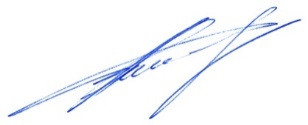 				22.03.2019